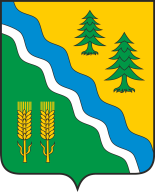 АДМИНИСТРАЦИЯ КРИВОШЕИНСКОГО РАЙОНАПОСТАНОВЛЕНИЕс. КривошеиноТомской областиОб утверждении Положенияоб организации и проведении патриотической акции «Снежный десант» в Муниципальном образовании Кривошеинский район Томской областиВ соответствии с Постановлением Администрации Кривошеинского района от 31.10.2022г. № 737 «Об утверждении муниципальной программы «Развитие эффективной молодёжной политики на территории Кривошеинского района на 2023-2025 годы» и руководствуясь информационным письмом заместителя губернатора Томской области по внутренней политике и территориальному развитию от 26.10.2022г. № АР-62-811 «О проведении Всероссийской патриотической акции «Снежный десант РСО» в 2023 годуПОСТАНОВЛЯЮ:1. Утвердить Положение об организации и проведении патриотической акции «Снежный десант» в Муниципальном образовании Кривошеинский район Томской области согласно приложению к настоящему постановлению.2. Опубликовать настоящее постановление в газете «Районные вести» и разместить на официальном сайте муниципального образования Кривошеинский район Томской области в информационно-телекоммуникационной сети «Интернет».3. Настоящее постановление вступает в силу с даты его официального опубликования.4. Контроль за исполнением настоящего постановления возложить на заместителя Главы Кривошеинского района по социально-экономическим вопросам.Тыщик Э.Ш.(838251) 21427Прокуратура, МБУ «Кривошеинская ЦМБ», Управление финансов, МКУ «Управление образования», ОГБПОУ «КАПТ», МБОУ ДО «ДДТ», экономический отделПриложение УТВЕРЖДЕНОпостановлением Администрации Кривошеинского районаот 25.01.2023 № 49Положениеоб организации и проведении патриотической акции «Снежный десант» в Муниципальном образовании Кривошеинский район Томской области1. Используемые термины, определения и сокращения1.1Патриотическая акция «Снежный десант » (далее по тексту - Снежный десант, Акция) - ежегодное мероприятие, направленное на создание и укрепление системы по привлечению учащейся молодежи к социально- значимой деятельности на территории Муниципального образования Кривошеинский район Томской области (далее по тексту – МО), популяризацию здорового образа жизни, развитие добровольческого (волонтерского) движения, а также на проведение профориентационной и воспитательной работы среди обучающихся в общеобразовательных и профессиональных образовательных организациях.1.2.Штаб студенческих отрядов образовательной организации - выборный коллегиальный орган, создаваемый в целях координации, разработки и реализации мероприятий по поддержке деятельности студенческих отрядов в образовательной организации.2. Общие положения2.1.Настоящее Положение об организации и проведении Снежного десанта определяет цели, задачи, сроки, организаторов проведения Акции, а также условия и требования к ее участникам, основные направления работы, механизм ее проведения и программу.2.2.Снежный десант организуется:-МО;-МБУК «Кривошеинская межпоселенческая централизованная клубная система»;-образовательные организации высшего образования;-профессиональными образовательными организациями;-МКУ «Управление образования Администрации Кривошеинского района Томской области»;-образовательные учреждения;-другие заинтересованные лица и организации.2.3.Опорной площадкой Снежного десанта является Администрация Кривошеинского района и МБУК «Кривошеинская межпоселенческая централизованная клубная система».3. Цели и задачи Акции3.1.Целью проведения Снежного десанта является создание и укрепление системы по привлечению учащейся молодежи к социально-значимой деятельности на территории МО, патриотическое и нравственное воспитание, развитие профессионального и творческого потенциала молодежи, популяризация здорового образа жизни.3.2.Задачами проведения Снежного десанта на территориях МО являются:-проведение профориентационной работы среди обучающихся в общеобразовательных и профессиональных образовательных учреждениях;-оказание шефской помощи ветеранам Великой Отечественной войны, труженикам тыла, детям войны и всем социальным категориям населения, семьям мобилизованных и участникам специальной военной операции;-благоустройство памятных мест и социально-значимых объектов;-организация спортивно-оздоровительного и культурного досуга населения;-привлечение новых участников в акцию Снежный десант.4. Сроки и места проведения Акции4.1.Акция проводится ежегодно в феврале на территориях МО. Длительность проведения Акции определяется организатором Акции.4.2.Распределение и графики посещения сельских поселений Кривошеинского района определяются совместно с образовательными организациями.5. Участники Акции5.1.Участниками Акции являются граждане Российской Федерации, достигшие 18-летнего возраста.5.2.Количество участников определяется МО на муниципальном уровне.5.3.Обязаности участников Акции:ознакомление участников Акции с настоящим Положением;обеспечение соблюдения участниками Акции дисциплины и правил.5.4. Обязанности организаторов Акции:организация проживания, питания, фронта работы для участников Акции в местах дислокации;транспортные расходы связанные с доставкой участников Акции к местам оказания адресной шефской помощи.6. Финансирование АкцииФинансирование Акции, в том числе организация проживания, питания, транспортные расходы связанные с доставкой участников Акции к местам оказания адресной шефской помощи осуществляется МО за счет средств местного бюджета, в рамках реализации муниципальной программы «Развитие эффективной молодёжной политики на территории Кривошеинского района на 2023-2025 годы», согласно Приложения № 1, а также из средств партнеров Акции.7. Механизм проведения Акции и программа работы7.1.Рекомендованные направления работы в рамках Акции согласно Приложения № 2 к настоящему Положению.7.2.Рекомендованная программа работы участников Акции согласно Приложении № 3 к настоящему Положению.7.3.В связи с непредвиденными обстоятельствами (погодные условия, заболевания участников Акции) маршруты могут быть скорректированы по согласованию с участниками Акции.8. Координаты организаторов АкцииВсе вопросы, связанные с проведением Акции, согласовываются с МО.Приложение №1к Положению об организации и проведении патриотической акции «Снежный десант» в Муниципальном образовании Кривошеинский район Томской областиФинансирование патриотической акции «Снежный десант» в Муниципальном образовании Кривошеинский район Томской области за счет средств местного бюджетаПриложение №2к Положению об организации и проведении патриотической акции «Снежный десант» в Муниципальном образовании Кривошеинский район Томской области Рекомендованные направления работы в рамках организации и проведения патриотической акции «Снежный десант » на территории МО1.Ежегодно организаторы Акции определяют приоритетные направления работы участников Акции. 2.Основные направления деятельности Участников Акции, которые могут быть включены в программу обучения участников Акции с целью дальнейшей работы с населением:2.1 Организационные встречи с учащимися в общеобразовательных и профессиональных образовательных организациях в муниципальных образованиях;2.2 Проведение тематических воспитательных мероприятий для детей и подростков.2.3 Проведение интерактивных занятий по формированию культуры здорового образа жизни, профилактики наркотического поведения, терроризма, экстремизма в молодежной среде.2.4 Проведение занятий с детьми и подростками по направлениям деятельности Общероссийской общественно-государственной детско-юношеской организации «Российское движение школьников».2.5 Проведение занятий по знакомству с народным творчеством населений России.2.6 Организация концертной программы для всех желающих жителей. Продолжительность концерта - 1 ч. - 1 ч. 30 мин. Обязательные элементы концертной программы: номера, посвященные субъекту РФ, Российским студенческим отрядам и другим приоритетным направлениям. 2.7 Организация спортивных состязаний, проведение товарищеских матчей по различным видам спорта между участниками Снежного десанта и молодежью МО.Приложение №3к Положению об организации и проведении патриотической акции «Снежный десант» в Муниципальном образовании Кривошеинский район Томской области Рекомендованная программа работы одного дня участников Снежного десанта25.01.2023№ 49Глава Кривошеинского районаА.Н. Коломин№ п/пНаименование мероприятияФинансирование на 2023Финансирование на 20241.проживание участников Акции0,000,002.питание участников Акции 18 000,000,003.транспортные расходы участников Акции5 000,000,00ИТОГО23 000,000,00№п/пВремяНаименованиемероприятияКатегорияучастников107:00 - 08:00ПодъемУчастники Акции208:00 - 09:00ЗавтракУчастники Акции309:00 - 10:00Переезд по маршрутуУчастники Акции410:00 - 13:00Линейка с учащимися образовательных организацийУчастники Акции, учащиеся в образовательных организациях510:00 - 13:00Работа с учащимися образовательных организаций (профориентация, проектнаядеятельность, занятия по ЗОЖ)Участники Акции, учащиеся в образовательных организациях613:00 - 14:00ОбедУчастники Акции713:00 - 17:00Адресная шефская помощьВсе категории граждан (по требованию)813:00 - 17:00Адресная шефская помощьВсе категории граждан (по требованию)913:00 - 17:00Спортивные мероприятияПо согласованию1018:00 - 18:30УжинУчастники Акции1118:30 - 19:30Подготовка к концертуУчастники Акции1219:30 - 21:00КонцертУчастники Акции и все категории граждан1323:00ОтбойУчастники Акции